16 декабря в центре с. Демшинка состоялось торжественное открытие теплого павильона для учащихся, под крышей которого местная ребятня в непогоду будет ожидать прибытие школьного автобуса. Красную ленточку при входе в павильон вместе с детьми перерезали глава Добринского района С.П. Москворецкий и глава сельского поселения Демшинский сельсовет А.И. Двуреченских. Теплый остановочный павильон изготовлен из высококачественных современных материалов, имеет красивый дизайн. С виду он похож на обычный остановочный, возле которого забирает пассажиров общественный транспорт. Вот только его внутреннее пространство закрыто от воздействия окружающей среды, а современные пластиковые стеклопакеты придают вид небольшого уютного домика. Назначение этого сооружения - помочь детям. В первую очередь, павильон предназначен для сбора местной ребятни перед отъездом на школьном автобусе к месту занятий. На сегодняшний день девятнадцать юных демшинцев выезжают рано утром на занятия. Гостями праздника были Дед Мороз и Снегурочка, которые поздравили присутствующих с наступающим Новым годом и подарили учащимся сладкие ногодние подарки 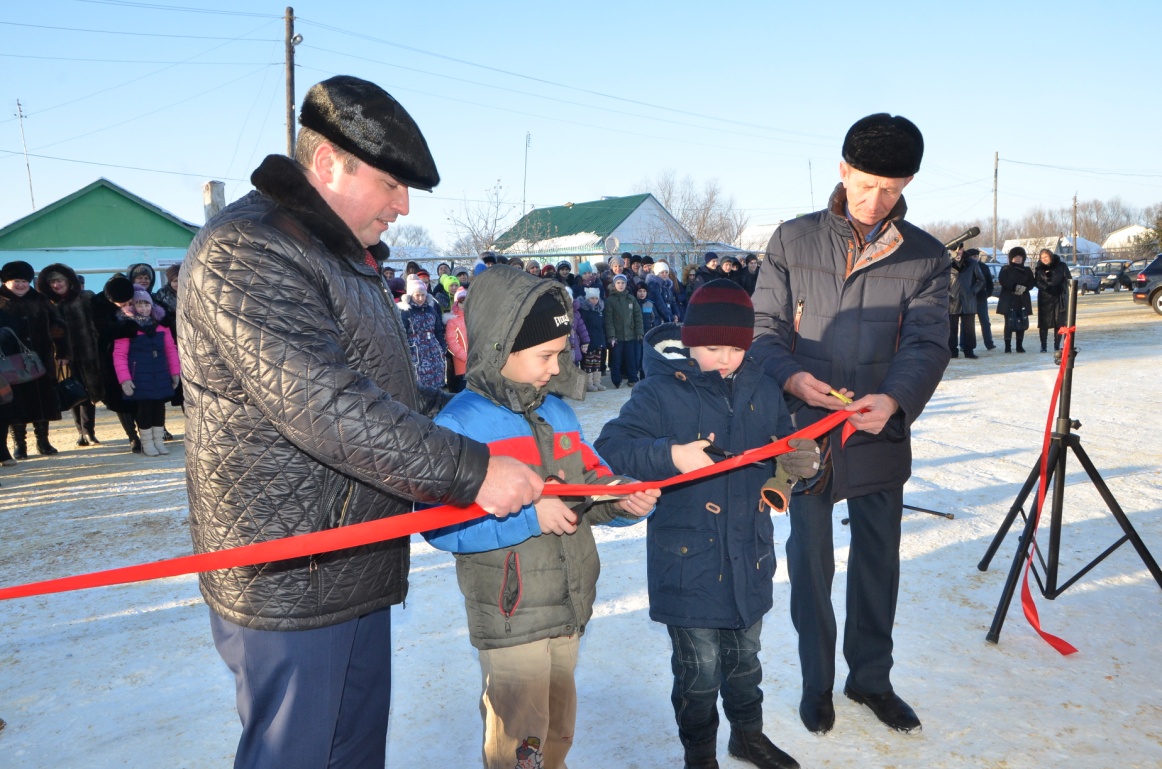 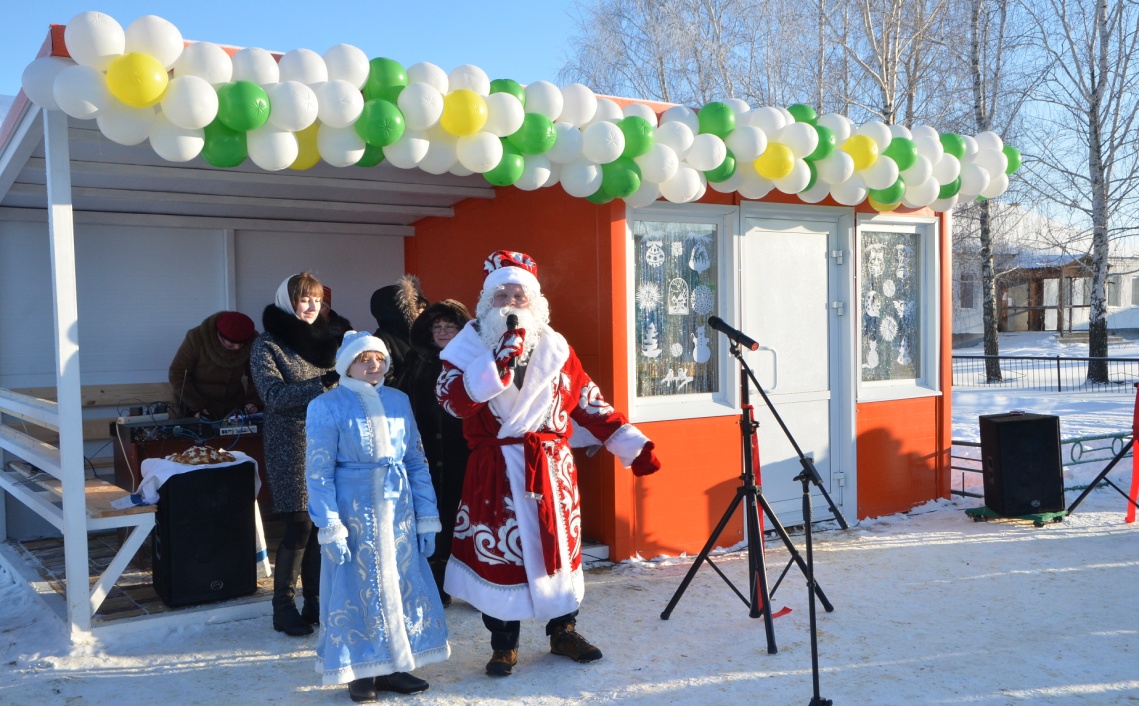 